The Federation of Boskenwyn and Germoe Primary SchoolsDevelopment Priorities 2020-22“A Love of Learning for Life”QUALITY OF EDUCATIONPriority 1: To research, implement and embed a variety of approaches, methods and pedagogies through a unique, tailor-made, inclusive curriculum which cumulates sufficient knowledge and skills for future learning and employment (including remote and blended learning)Priority 2:  To embed a refined assessment and tracking system without levels for accurately measuring pupil progress and attainment across the curriculum (both academic and personal development)Priority 3: To raise standards in reading, and oracy Priority 4: To raise standards in writingPriority  5: To raise standards in mathsBEHAVIOUR AND ATTITUDESPriority 6: To further improve behaviour, attendance and punctualityPriority 7: To provide an educationally rich learning environment which is safe, calm and orderly and where children have a positive attitude to learning and are respectful of one anotherPERSONAL DEVELOPMENTPriority 8: To further develop children’s spiritual, moral, social and cultural developmentLEADERSHIP AND MANAGEMENTPriority 9: To further develop drive and rigour at all levels (including senior, middle leadership, subject leadership, governance and pupil leadership) Priority 10: To provide high levels of support for staff wellbeing and highly effective professional development for all staff The Federation of Boskenwyn and Germoe Primary Schools“A Love of Learning for Life”QUALITY OF EDUCATIONThe Federation of Boskenwyn and Germoe Primary Schools“A Love of Learning for Life”QUALITY OF EDUCATIONThe Federation of Boskenwyn and Germoe Primary Schools“A Love of Learning for Life”QUALITY OF EDUCATIONThe Federation of Boskenwyn and Germoe Primary Schools“A Love of Learning for Life”QUALITY OF EDUCATIONThe Federation of Boskenwyn and Germoe Primary Schools“A Love of Learning for Life”QUALITY OF EDUCATIONThe Federation of Boskenwyn and Germoe Primary Schools“A Love of Learning for Life”QUALITY OF EDUCATION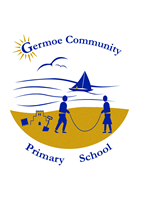 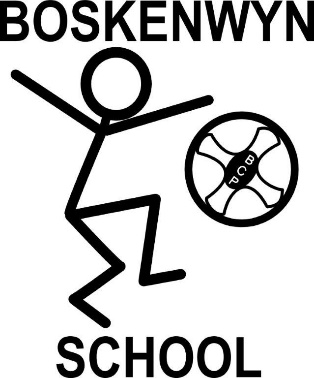 PRIORITY 1 – To research, implement and embed a variety of approaches, methods and pedagogies through a unique, tailor-made, inclusive curriculum which cumulates sufficient knowledge and skills for future learning and employmentSuccess criteria: European projects enhance children’s understanding of the world and promote staff wellbeing and CPDInquiry based learning ensures transferable skills for life are acquiredCurriculum policy shows intent, implementation and impactChildren have the opportunity to engage in at least 2 hours of physical activity per week (see also Sport Premium planning)Children acquire transferrable skills for future learning and employmentEmbed computing throughout the curriculum (cross-curricular and skills based)All pupils have equal access to remote and blended learning and engagement for disadvantaged families is equal to non-disadvantagedPRIORITY 1 – To research, implement and embed a variety of approaches, methods and pedagogies through a unique, tailor-made, inclusive curriculum which cumulates sufficient knowledge and skills for future learning and employmentSuccess criteria: European projects enhance children’s understanding of the world and promote staff wellbeing and CPDInquiry based learning ensures transferable skills for life are acquiredCurriculum policy shows intent, implementation and impactChildren have the opportunity to engage in at least 2 hours of physical activity per week (see also Sport Premium planning)Children acquire transferrable skills for future learning and employmentEmbed computing throughout the curriculum (cross-curricular and skills based)All pupils have equal access to remote and blended learning and engagement for disadvantaged families is equal to non-disadvantagedPRIORITY 1 – To research, implement and embed a variety of approaches, methods and pedagogies through a unique, tailor-made, inclusive curriculum which cumulates sufficient knowledge and skills for future learning and employmentSuccess criteria: European projects enhance children’s understanding of the world and promote staff wellbeing and CPDInquiry based learning ensures transferable skills for life are acquiredCurriculum policy shows intent, implementation and impactChildren have the opportunity to engage in at least 2 hours of physical activity per week (see also Sport Premium planning)Children acquire transferrable skills for future learning and employmentEmbed computing throughout the curriculum (cross-curricular and skills based)All pupils have equal access to remote and blended learning and engagement for disadvantaged families is equal to non-disadvantagedPRIORITY 1 – To research, implement and embed a variety of approaches, methods and pedagogies through a unique, tailor-made, inclusive curriculum which cumulates sufficient knowledge and skills for future learning and employmentSuccess criteria: European projects enhance children’s understanding of the world and promote staff wellbeing and CPDInquiry based learning ensures transferable skills for life are acquiredCurriculum policy shows intent, implementation and impactChildren have the opportunity to engage in at least 2 hours of physical activity per week (see also Sport Premium planning)Children acquire transferrable skills for future learning and employmentEmbed computing throughout the curriculum (cross-curricular and skills based)All pupils have equal access to remote and blended learning and engagement for disadvantaged families is equal to non-disadvantagedPRIORITY 1 – To research, implement and embed a variety of approaches, methods and pedagogies through a unique, tailor-made, inclusive curriculum which cumulates sufficient knowledge and skills for future learning and employmentSuccess criteria: European projects enhance children’s understanding of the world and promote staff wellbeing and CPDInquiry based learning ensures transferable skills for life are acquiredCurriculum policy shows intent, implementation and impactChildren have the opportunity to engage in at least 2 hours of physical activity per week (see also Sport Premium planning)Children acquire transferrable skills for future learning and employmentEmbed computing throughout the curriculum (cross-curricular and skills based)All pupils have equal access to remote and blended learning and engagement for disadvantaged families is equal to non-disadvantagedPRIORITY 1 – To research, implement and embed a variety of approaches, methods and pedagogies through a unique, tailor-made, inclusive curriculum which cumulates sufficient knowledge and skills for future learning and employmentSuccess criteria: European projects enhance children’s understanding of the world and promote staff wellbeing and CPDInquiry based learning ensures transferable skills for life are acquiredCurriculum policy shows intent, implementation and impactChildren have the opportunity to engage in at least 2 hours of physical activity per week (see also Sport Premium planning)Children acquire transferrable skills for future learning and employmentEmbed computing throughout the curriculum (cross-curricular and skills based)All pupils have equal access to remote and blended learning and engagement for disadvantaged families is equal to non-disadvantagedPRIORITY 1 – To research, implement and embed a variety of approaches, methods and pedagogies through a unique, tailor-made, inclusive curriculum which cumulates sufficient knowledge and skills for future learning and employmentSuccess criteria: European projects enhance children’s understanding of the world and promote staff wellbeing and CPDInquiry based learning ensures transferable skills for life are acquiredCurriculum policy shows intent, implementation and impactChildren have the opportunity to engage in at least 2 hours of physical activity per week (see also Sport Premium planning)Children acquire transferrable skills for future learning and employmentEmbed computing throughout the curriculum (cross-curricular and skills based)All pupils have equal access to remote and blended learning and engagement for disadvantaged families is equal to non-disadvantagedS.CActionCostLeadDeadlineMonitoringEvidenceAParticipate in KA229 Back to the Future 2.0Participate in KA229 Taking a learning Journey on the STEAM trainStaff Participate in KA101 Finland, Estonia, Portugal –Digital STEAM projectApply for KA229 Carousel of True FriendshipOngoing Zoom staff training to keep up to date with COVID-19 restrictions in Europe and best practice through benchmarkingEUfundingPBPBPBJuly 22July 22July 20Mar 20 and ongoing fortnightlytermlyCPD files, EWB assessmentsSTEAM is embedded into the curriculumHjalli model is used in some lessons PhotosChildren and staff participate in mobilitiesInformation on European best practice disseminated to staffBIBL INSET – all staff, online via ToddleRevision of rolling program to show progression of skills, concepts in IBL focusObservations in Ljubljana (Erasmus KA101)Visits to Reggio Emilia, Italy £200KKJN KKPBJune 20July 20April 21PB KK JN KKLH FC AHRolling programmeCPD logsCCurriculum action planning trainingWrite curriculum action planWrite new curriculum policyCommunicate curriculum policy to staff, governors and parents£120PB JN ZSPBJan 20July 20Update to parents via FBSep 20GovernorsCurriculum policy and action planParent questionnaireDEngage with local clubs; Cornwall cricket Club, Cornish Pirates (rugby), Complete YST self reviewEngage in more competitive sport (Cornwall Games, Helston/Lizard trust)Most children engage in Wake n shake, K a dayInter-school friendlies with local schoolsMonitor club attendance and parental questionnairesOffer extensive subsidised unique package; skiing, surfing, sailingStaff meeting slot for PE termly (CPD)Subject leadership reports and sport premium reports to governors£500FCPBOngoingPBChildren engage in a variety of school/after school activitiesChildren enter more competitionsChildren are more active and enjoy sportDuring COVID-19 pandemic, some activities are restricted but will participate in others with detailed risk assessmentsEParental questionnaire re: employment and hold weekly assembliesBack to the Future project with Belgium, Germany, Ireland, Turkey – climate change, transport, skills, technologyTaking a learning journey on the STEAM train project with Romania, Croatia, Bulgaria, Italy, Turkey: focusing all areas including codingEU fundingPB/AB/FCPB FCABSept 20 - Jul 22PBFGBProject disseminationRobotics/Coding logsInquiry booksFSign up to Mr P ICTRevamp computing policySend out computing progression of skillsSend out computing year group overviewsMeet with ICT4 to discuss computing needsResearch new appsResearch new devicesOffer computing training to staff£59.99JNJN/ZSJuly 2021JN/ZS/PBComputing evident across all age ranges and all subject areas. Children and staff are confident when using technologyGPhysical/electronic work packs for dyslexic children to help parentsLease of ipads and chrome booksParent workshopsParental questionnaireAdvice booklets for parents with children with dyslexia, Dyspraxia, ADHD etcPrecision teaching tips for parents“Understanding your child’s behaviour” booklet based on TIS and brain based neuroscience£200£1200ALZSKKPBALALALJan 2021PBAll families engage in blended and remote learning. There is no digital divide. SEND children have equal access and disadvantaged families feel well supportedPRIORITY 2 – To embed a refined assessment and tracking system without levels for accurately measuring pupil progress and attainment across the curriculum (both academic and personal development)Success criteria: Tailored tracking system is used by all staff to track pupil progress and attainment termlyLearning is assessed and presented termly through presentationsAssessments are used to projects targets and identify the need for early interventionJourney into inquiry project boards show progression of skills in cross curricular (multi-disciplinary) subjectsDocumentation for inquiry shows good progress in foundation subjectsPRIORITY 2 – To embed a refined assessment and tracking system without levels for accurately measuring pupil progress and attainment across the curriculum (both academic and personal development)Success criteria: Tailored tracking system is used by all staff to track pupil progress and attainment termlyLearning is assessed and presented termly through presentationsAssessments are used to projects targets and identify the need for early interventionJourney into inquiry project boards show progression of skills in cross curricular (multi-disciplinary) subjectsDocumentation for inquiry shows good progress in foundation subjectsPRIORITY 2 – To embed a refined assessment and tracking system without levels for accurately measuring pupil progress and attainment across the curriculum (both academic and personal development)Success criteria: Tailored tracking system is used by all staff to track pupil progress and attainment termlyLearning is assessed and presented termly through presentationsAssessments are used to projects targets and identify the need for early interventionJourney into inquiry project boards show progression of skills in cross curricular (multi-disciplinary) subjectsDocumentation for inquiry shows good progress in foundation subjectsPRIORITY 2 – To embed a refined assessment and tracking system without levels for accurately measuring pupil progress and attainment across the curriculum (both academic and personal development)Success criteria: Tailored tracking system is used by all staff to track pupil progress and attainment termlyLearning is assessed and presented termly through presentationsAssessments are used to projects targets and identify the need for early interventionJourney into inquiry project boards show progression of skills in cross curricular (multi-disciplinary) subjectsDocumentation for inquiry shows good progress in foundation subjectsPRIORITY 2 – To embed a refined assessment and tracking system without levels for accurately measuring pupil progress and attainment across the curriculum (both academic and personal development)Success criteria: Tailored tracking system is used by all staff to track pupil progress and attainment termlyLearning is assessed and presented termly through presentationsAssessments are used to projects targets and identify the need for early interventionJourney into inquiry project boards show progression of skills in cross curricular (multi-disciplinary) subjectsDocumentation for inquiry shows good progress in foundation subjectsPRIORITY 2 – To embed a refined assessment and tracking system without levels for accurately measuring pupil progress and attainment across the curriculum (both academic and personal development)Success criteria: Tailored tracking system is used by all staff to track pupil progress and attainment termlyLearning is assessed and presented termly through presentationsAssessments are used to projects targets and identify the need for early interventionJourney into inquiry project boards show progression of skills in cross curricular (multi-disciplinary) subjectsDocumentation for inquiry shows good progress in foundation subjectsPRIORITY 2 – To embed a refined assessment and tracking system without levels for accurately measuring pupil progress and attainment across the curriculum (both academic and personal development)Success criteria: Tailored tracking system is used by all staff to track pupil progress and attainment termlyLearning is assessed and presented termly through presentationsAssessments are used to projects targets and identify the need for early interventionJourney into inquiry project boards show progression of skills in cross curricular (multi-disciplinary) subjectsDocumentation for inquiry shows good progress in foundation subjectsS.CActionCostLeadDeadlineMonitoringEvidenceAStaff record attainment in core subjects termly and progress data is analysed at staff meeting termlynilJN ZSJuly 20GovernorsEarly identification of SEND, target groups,Intervention timetableBStaff record personal development and academic development via seesaw£200All staffJuly 20PBSeesaw recordsCEBD assessments annuallyTermly maths and English assessments nilAL PBJuly 20PB/ALTermly data in houseIntervention timetableDCollate inquiry journeys from staff and make information boards to be displayed in foyer£1000KKDec 20 and termlyPBAssessments of inquiry visible for parents And visitorsEDocumentation audit Documentation templatesTraining for staff in documentation of multi-disciplinary inquiry1 day per weekKKKKKKJuly 21PBInquiry documentation shows good progress through foundation subjectsPRIORITY 3 – To raise standard in reading and oracy at all end pointsSuccess criteria: At least 80% of pupils pass phonics test thresholdCreate a love of reading to impact children’s writing Children with phonemic analysis difficulties are flagged early and appropriate interventions are put in placeIntervention has a positive impact on pupil progressAn oracy programme is embedded across both schools, improving speech and language skills of all childrenIn EYFS there is improved communication and shared practice resulting in Upskiled staffPRIORITY 3 – To raise standard in reading and oracy at all end pointsSuccess criteria: At least 80% of pupils pass phonics test thresholdCreate a love of reading to impact children’s writing Children with phonemic analysis difficulties are flagged early and appropriate interventions are put in placeIntervention has a positive impact on pupil progressAn oracy programme is embedded across both schools, improving speech and language skills of all childrenIn EYFS there is improved communication and shared practice resulting in Upskiled staffPRIORITY 3 – To raise standard in reading and oracy at all end pointsSuccess criteria: At least 80% of pupils pass phonics test thresholdCreate a love of reading to impact children’s writing Children with phonemic analysis difficulties are flagged early and appropriate interventions are put in placeIntervention has a positive impact on pupil progressAn oracy programme is embedded across both schools, improving speech and language skills of all childrenIn EYFS there is improved communication and shared practice resulting in Upskiled staffPRIORITY 3 – To raise standard in reading and oracy at all end pointsSuccess criteria: At least 80% of pupils pass phonics test thresholdCreate a love of reading to impact children’s writing Children with phonemic analysis difficulties are flagged early and appropriate interventions are put in placeIntervention has a positive impact on pupil progressAn oracy programme is embedded across both schools, improving speech and language skills of all childrenIn EYFS there is improved communication and shared practice resulting in Upskiled staffPRIORITY 3 – To raise standard in reading and oracy at all end pointsSuccess criteria: At least 80% of pupils pass phonics test thresholdCreate a love of reading to impact children’s writing Children with phonemic analysis difficulties are flagged early and appropriate interventions are put in placeIntervention has a positive impact on pupil progressAn oracy programme is embedded across both schools, improving speech and language skills of all childrenIn EYFS there is improved communication and shared practice resulting in Upskiled staffPRIORITY 3 – To raise standard in reading and oracy at all end pointsSuccess criteria: At least 80% of pupils pass phonics test thresholdCreate a love of reading to impact children’s writing Children with phonemic analysis difficulties are flagged early and appropriate interventions are put in placeIntervention has a positive impact on pupil progressAn oracy programme is embedded across both schools, improving speech and language skills of all childrenIn EYFS there is improved communication and shared practice resulting in Upskiled staffPRIORITY 3 – To raise standard in reading and oracy at all end pointsSuccess criteria: At least 80% of pupils pass phonics test thresholdCreate a love of reading to impact children’s writing Children with phonemic analysis difficulties are flagged early and appropriate interventions are put in placeIntervention has a positive impact on pupil progressAn oracy programme is embedded across both schools, improving speech and language skills of all childrenIn EYFS there is improved communication and shared practice resulting in Upskiled staffSCActionCostLeadDeadlineMonitoring EvidenceADaily phonics session from nursery to Y2 (plus intervention for KS2)Outdoor environment to promote phonicsPhonics is visual, auditory, kinesthetic and funSupport staff to attend phonics trainingPhonetically decodable first readers for EYFS/Y1Catch up programme to focus on Y2 where required (post lockdown)£500£500BR/JBDR/JBOngoingDec 2020SLT/FGBPhonics is visible throughout the schoolChildren enjoy phonics sessionsChildren are quick to start reading and use their increasing phonemic knowledge to decode exciting textsParents report that children are eager to read at homeEvidence of phonics in children’s writing.BChildren to read at least 3 times a week at home and record on SeesawStory time is prioritised: Children are read to daily from class book (modelling oracy skills)Staff take care to create a ‘buzz about books’ Increase Guided reading timeDevelopment of pupil libraries – research match funding for hardware and software and develop library area. Boskenwyn, old kitchen Germoe possible extension near PE shedFocus on key words and red words at both home and school£1000All staff led by B ReevesongoingSLTChildren are reading more at home (shown in reading records)Children enjoy reading and talk about what they are reading with enthusiasm. Children are engaged with choosing class texts and look forward to story time.Children are using what they have read to influence their writing (shown in workbooks)CEYFS and KS1 staff are aware of the indicators of phonemic analysis difficulties and potential pre-literacy problems (BR and AL to lead a staff meeting)EYFS and KS1 staff rapidly put into place effective interventions that are tailor made, discreet, time limited, and funKS2 teachers are aware of the indicators of phonemic analysis difficulties so are better able to support in-coming childrennilAL/BR/JB/DR/KKSep 2020- ongoingSLTPhonemic analysis assessments, IEPs and reflections on effectiveness of IEPs will show progress in relevant children’s phonemic analysis skills and S,L and C skills.DIntervention is fun, exciting and tailor madeIntervention techniques include pre-teaching and assessmentsAssess the impact and effectiveness of intervention and review at the end of each sessionDeliver active Intervention for more kinesthetic learnersHold termly parent/teacher/child meetings to discuss learning and next stepsWhere sessions are led by support staff, support staff feel that sessions are properly planned and resourced by the class teacher, or that they are given time to resource and plan themselvesAll staffongoingSLT learning walksChildren enjoy intervention and make good progressClass teachers can confidently talk about interventions that are happening for their children and show effectiveness of interventionsPP and non PP attainment gap is narrowedTAs feel confident in delivering effective intervention EDiscreet oracy sessions are in weekly timetablesStaff are confident in delivering effective oracy sessions, know how to resource them, and understand the progression of skillsAll staff understand and model the minimum expectations for talkChildren continue to be given meaningful opportunities to practice their oracy skills, e.g. Youth Speaks, theater productions, work-shops, inquiry presentations and debates, role playBR/all staffSep 2020-ongoingSLT learning walksThe school is noisy with meaningful talkChildren are confident oratorsChildren understand the power of oracyChildren can use their speaking and listening skills to enhance learning and resolve disputesFSee EYFS action plan; raise standards in CLL and reading (Staff development)Weekly differentiated reading challenges for EYFS.JB/JWSept 20 ongoingPB/RMReading and writing EYFSPPRIORITY 4 – To raise standards in writing at all end pointsSuccess criteria: Attainment is in line with or above national expectations and at least 80% of pupils make 6 points progress per yearIntervention is effectiveMost children achieve age related expectations in SPAG test at the end of Year 2 and Year 6Improved presentation of work across the curriculumPRIORITY 4 – To raise standards in writing at all end pointsSuccess criteria: Attainment is in line with or above national expectations and at least 80% of pupils make 6 points progress per yearIntervention is effectiveMost children achieve age related expectations in SPAG test at the end of Year 2 and Year 6Improved presentation of work across the curriculumPRIORITY 4 – To raise standards in writing at all end pointsSuccess criteria: Attainment is in line with or above national expectations and at least 80% of pupils make 6 points progress per yearIntervention is effectiveMost children achieve age related expectations in SPAG test at the end of Year 2 and Year 6Improved presentation of work across the curriculumPRIORITY 4 – To raise standards in writing at all end pointsSuccess criteria: Attainment is in line with or above national expectations and at least 80% of pupils make 6 points progress per yearIntervention is effectiveMost children achieve age related expectations in SPAG test at the end of Year 2 and Year 6Improved presentation of work across the curriculumPRIORITY 4 – To raise standards in writing at all end pointsSuccess criteria: Attainment is in line with or above national expectations and at least 80% of pupils make 6 points progress per yearIntervention is effectiveMost children achieve age related expectations in SPAG test at the end of Year 2 and Year 6Improved presentation of work across the curriculumPRIORITY 4 – To raise standards in writing at all end pointsSuccess criteria: Attainment is in line with or above national expectations and at least 80% of pupils make 6 points progress per yearIntervention is effectiveMost children achieve age related expectations in SPAG test at the end of Year 2 and Year 6Improved presentation of work across the curriculumPRIORITY 4 – To raise standards in writing at all end pointsSuccess criteria: Attainment is in line with or above national expectations and at least 80% of pupils make 6 points progress per yearIntervention is effectiveMost children achieve age related expectations in SPAG test at the end of Year 2 and Year 6Improved presentation of work across the curriculumEnsure performance management of all EYFS staff and CPD needs are metHigh order questioning skills, growth mindset, observation and assessment training for non teaching staffFocus on SALT – Angie and outside agencies.Attend dyslexia training INSETEnsure performance management of all EYFS staff and CPD needs are metHigh order questioning skills, growth mindset, observation and assessment training for non teaching staffFocus on SALT – Angie and outside agencies.Attend dyslexia training INSETSCActionCostLeadDeadlineMonitoringEvidenceAMake contexts and environments for learning - exciting, visual, auditory and kinestheticEmbed Inquiry based writing into English lessons and topic‘Writing for pleasure’ is promoted as much as ‘reading for pleasure’ and children in KS1 and 2 are given weekly opportunities to do so.Children are given regular opportunities to publish their writingChildren to finish 10 minutes before the end of a lesson to edit their work (KS2)English Governor to meet with English LP termly to analyse data, discuss impact of intervention and next stepsBR/ all staffOngoingSLT termlyEnglish GovernorChildren enjoy writing (questionnaires)Children know how to improve and what to do to achieve thisIndependent write to show progress. Improved editing skills. Evidence in workbooksCross curricular work shows a good standard of writingChildren enjoy publishing their work and are proud to share it with a wider audienceBChildren with potential barriers to writing are flagged early and interventions are tailor made, discreet, time limited, and funIntervention techniques include pre-teaching and assessmentsAssess the impact and effectiveness of intervention and review at the end of each sessionDeliver active Intervention for more kinesthetic learnersHold termly parent/teacher/child meetings to discuss learning and next stepsWhere sessions are led by support staff, support staff feel that sessions are properly planned and resourced by the class teacher, or that they are given time to resource and plan themselvesAll staffongoingSLT learning walksChildren enjoy intervention and make good progressClass teachers can confidently talk about interventions that are happening for their children and show effectiveness of interventionsPP and non PP attainment gap is narrowedTAs feel confident in delivering effective intervention cDaily spellings in KS2- using ZS’s trainingPrecision teaching of common exception words (Below ARE)Re-introduce Nessie to support children with dyslexic tendenciesEffective interventions are in place£100ZSAL/BRongoingSLT/FGBSpelling booksProgress in SPAG is goodChildren are achieving ARE Class teachers can confidently talk about interventions that are happening for their children and show effectiveness of interventionsDPromote pride in presentation – pen licenceDaily handwriting following RWI mnemonicsWeekly dough disco/funky fingers to improve fine motor skills Celebrate handwriting improvements in assembliesGive children regular opportunities to publish their work, therefore providing motivation to show off their handwriting skillsWeekly differentiated writing challenges for EYFSTermly assessments on tapestry/seesawStaff model writing/pencil gripAt least one writing display in EYFS classroomBR/ all staffOngoingSLTNeater work, well presentedChildren believe in their capability and take pride in their workPRIORITY 5 – To raise standards in maths at all end pointsSuccess criteria: Children have access to appropriate resourcesEmbraced progress between Materials, Visuals and AbstractIntervention for children at risk of not meeting the expected attainmentImproved real world links for maths and maths in the “everyday”PRIORITY 5 – To raise standards in maths at all end pointsSuccess criteria: Children have access to appropriate resourcesEmbraced progress between Materials, Visuals and AbstractIntervention for children at risk of not meeting the expected attainmentImproved real world links for maths and maths in the “everyday”PRIORITY 5 – To raise standards in maths at all end pointsSuccess criteria: Children have access to appropriate resourcesEmbraced progress between Materials, Visuals and AbstractIntervention for children at risk of not meeting the expected attainmentImproved real world links for maths and maths in the “everyday”PRIORITY 5 – To raise standards in maths at all end pointsSuccess criteria: Children have access to appropriate resourcesEmbraced progress between Materials, Visuals and AbstractIntervention for children at risk of not meeting the expected attainmentImproved real world links for maths and maths in the “everyday”PRIORITY 5 – To raise standards in maths at all end pointsSuccess criteria: Children have access to appropriate resourcesEmbraced progress between Materials, Visuals and AbstractIntervention for children at risk of not meeting the expected attainmentImproved real world links for maths and maths in the “everyday”PRIORITY 5 – To raise standards in maths at all end pointsSuccess criteria: Children have access to appropriate resourcesEmbraced progress between Materials, Visuals and AbstractIntervention for children at risk of not meeting the expected attainmentImproved real world links for maths and maths in the “everyday”PRIORITY 5 – To raise standards in maths at all end pointsSuccess criteria: Children have access to appropriate resourcesEmbraced progress between Materials, Visuals and AbstractIntervention for children at risk of not meeting the expected attainmentImproved real world links for maths and maths in the “everyday”SCActionCostLeadDeadlineMonitoringEvidenceAMaths Day- Grant applications- investigate these furtherCarryout an inventory of the resources we have- invest in new resources to fill the gaps“Basic” resources available in every classroom- list made and T check classrooms.Review Maths Hub Projects to see if any are appropriate in order to assist staff in improving their knowledge and skills.Review class use of Mathletics each term and implement incentives in celebration assembly on a Friday if necessaryTBCTBCZSZSZSZSZSZSEaster 21Dec 20Dec 20Dec 20Summer 21Summer 21ZSZSZSZSZSZSJon or similar booked in to both schoolsGrant applications made.Resources match the calculation policy resources, other curriculum areas have appropriate physical resources and each     class have a base of basic resources.See AboveTeachers/TAs involved in maths hub     projects or training if deemed appropriate.Increased use of mathletics by renewal dateBCalculation Policy share with new staffReview of resources to ensure we have what is necessary for using materials to back-up the visuals and abstract.TA meeting to share the “materials, visuals and abstract” method to building skills Staff Meeting to refresh this technique and encourage implementation- also looking at progress between yearsZSZSZSZSDec 20Dec 20Easter 21Easter 21ZSZSZSZSAll staff awareSee Success Criteria AStaff Meeting minutes and increased awareness amongst staff Staff Meeting minutes and increased awareness amongst staffCReview data each term to identify children who are at risk of not meeting expected attainment and are struggling to progress.Become more familiar with the indicators of dyscalculia and strategies to supportProvide support for TAs delivering maths intervention allowing them to see how to build on prior-knowledgeZSZSZS all staffSummer 2021Summer 2021Summer 2021PBPB/ZSPB/ZSChildren requiring intervention either in or out of normal class lessons identified and allocated.Strategies shared in staff meetings.Staff have a greater awareness of        strategies to support.Increased confidence in delivering intervention and increased progress for    pupils in maths intervention slots.DInvite professionals in to assemblies or classes to share about what they do- including how they use maths in their jobs.  Staff to practice number bonds, timetables etc. when lining up, waiting for visitors etc.- using the simmering book for quick maths as inspiration.Links made explicit for children between other curriculum areas where we use maths1 class take responsibility for updating the “maths is everywhere” display at GermoeZSClass TeachersClass TeachersZSSummer 2021Summer 2021Summer 2021Summer 2021ZSZSZSZSVisitors having come in a visited classes/ schoolObserved evidence of maths being      practiced in order to keep simmeringSubject Leadership ReportDisplay BoardThe Federation of Boskenwyn and Germoe Primary Schools“A Love of Learning for Life”BEHAVIOUR AND ATTITUDESThe Federation of Boskenwyn and Germoe Primary Schools“A Love of Learning for Life”BEHAVIOUR AND ATTITUDESThe Federation of Boskenwyn and Germoe Primary Schools“A Love of Learning for Life”BEHAVIOUR AND ATTITUDESThe Federation of Boskenwyn and Germoe Primary Schools“A Love of Learning for Life”BEHAVIOUR AND ATTITUDESThe Federation of Boskenwyn and Germoe Primary Schools“A Love of Learning for Life”BEHAVIOUR AND ATTITUDESThe Federation of Boskenwyn and Germoe Primary Schools“A Love of Learning for Life”BEHAVIOUR AND ATTITUDESPRIORITY 6 – To further improve behaviour, attendance and punctuality Success Criteria:Implemented and embedded Reggio, Loft approaches within teaching practice and the setting to enhance learningParents are more involved in school life and therefore children are more engaged and achieving higherAttendance and behaviour is goodFlexi schooled children are full time within one yearParents and children are fully engaged with blended learningPRIORITY 6 – To further improve behaviour, attendance and punctuality Success Criteria:Implemented and embedded Reggio, Loft approaches within teaching practice and the setting to enhance learningParents are more involved in school life and therefore children are more engaged and achieving higherAttendance and behaviour is goodFlexi schooled children are full time within one yearParents and children are fully engaged with blended learningPRIORITY 6 – To further improve behaviour, attendance and punctuality Success Criteria:Implemented and embedded Reggio, Loft approaches within teaching practice and the setting to enhance learningParents are more involved in school life and therefore children are more engaged and achieving higherAttendance and behaviour is goodFlexi schooled children are full time within one yearParents and children are fully engaged with blended learningPRIORITY 6 – To further improve behaviour, attendance and punctuality Success Criteria:Implemented and embedded Reggio, Loft approaches within teaching practice and the setting to enhance learningParents are more involved in school life and therefore children are more engaged and achieving higherAttendance and behaviour is goodFlexi schooled children are full time within one yearParents and children are fully engaged with blended learningPRIORITY 6 – To further improve behaviour, attendance and punctuality Success Criteria:Implemented and embedded Reggio, Loft approaches within teaching practice and the setting to enhance learningParents are more involved in school life and therefore children are more engaged and achieving higherAttendance and behaviour is goodFlexi schooled children are full time within one yearParents and children are fully engaged with blended learningPRIORITY 6 – To further improve behaviour, attendance and punctuality Success Criteria:Implemented and embedded Reggio, Loft approaches within teaching practice and the setting to enhance learningParents are more involved in school life and therefore children are more engaged and achieving higherAttendance and behaviour is goodFlexi schooled children are full time within one yearParents and children are fully engaged with blended learningPRIORITY 6 – To further improve behaviour, attendance and punctuality Success Criteria:Implemented and embedded Reggio, Loft approaches within teaching practice and the setting to enhance learningParents are more involved in school life and therefore children are more engaged and achieving higherAttendance and behaviour is goodFlexi schooled children are full time within one yearParents and children are fully engaged with blended learningEYFS staff read daily to the childrenThe environment is key to supporting reading with strong areas of continuous ProvisionChildren have opportunities to engage with a variety of reading materials Children read every day in a variety of contextsEYFS staff read daily to the childrenThe environment is key to supporting reading with strong areas of continuous ProvisionChildren have opportunities to engage with a variety of reading materials Children read every day in a variety of contextsEYFS staff read daily to the childrenThe environment is key to supporting reading with strong areas of continuous ProvisionChildren have opportunities to engage with a variety of reading materials Children read every day in a variety of contextsSCActionsCostLeadDeadlineMonitoringEvidenceAHalf termly parent governor meetingsParents involved in policy writing/revisionParent work days – tidy upParents contribute to school development planningParents involved in SeeSawNilPBOngoingPB/RMMinutes on website.Parents contribute to school lifeBParent workshop; new curriculumHalf termly assemblies on anti bullying, kindnessFamily values based on the PBL curriculumEngage in “Be Kind” programmeResearch in Ljubljana; anti-bulllying policiesKA229 project – Carousel of true FrienshipsNilPBDec 19FGBRevised behavior and attendance policy.Parental understanding and inputParents bring children to Piazza; overcome latenessCRevision of flexi school policyResearch on effects of flexi schoolingDiscussion with parents on entry, agreements to become full time within a yearKS2 not eligible for flexi schoolingParents understand the need for full time schoolingNilPBOngoingFGBFlexi school contracts show children attending full time within one yearDCreate a journey into blended and remote learningQuestionnaire to parents re: engagementSurvey digital divide and infrastructureParent presentation : Supporting your child with blended learningParents workshops weekly£4000 ErasmusPB/KKOngoingCurriculum committee100% engagement in blended learning post lockdownPRIORITY 7 – To provide an educationally rich learning environment which is safe, calm and orderly and where children have a positive attitude to learning and are respectful of one another and their environmentSuccess Criteria:Environment is exciting and provides stimulus to spark curiosityPiazza area is welcoming for children and parents and reduces latenessSafeguarding procedures ensure safety of all childrenClutter free, safe, neutral and homely environments allow children to focus on learning walls to prompt and further learning PRIORITY 7 – To provide an educationally rich learning environment which is safe, calm and orderly and where children have a positive attitude to learning and are respectful of one another and their environmentSuccess Criteria:Environment is exciting and provides stimulus to spark curiosityPiazza area is welcoming for children and parents and reduces latenessSafeguarding procedures ensure safety of all childrenClutter free, safe, neutral and homely environments allow children to focus on learning walls to prompt and further learning PRIORITY 7 – To provide an educationally rich learning environment which is safe, calm and orderly and where children have a positive attitude to learning and are respectful of one another and their environmentSuccess Criteria:Environment is exciting and provides stimulus to spark curiosityPiazza area is welcoming for children and parents and reduces latenessSafeguarding procedures ensure safety of all childrenClutter free, safe, neutral and homely environments allow children to focus on learning walls to prompt and further learning PRIORITY 7 – To provide an educationally rich learning environment which is safe, calm and orderly and where children have a positive attitude to learning and are respectful of one another and their environmentSuccess Criteria:Environment is exciting and provides stimulus to spark curiosityPiazza area is welcoming for children and parents and reduces latenessSafeguarding procedures ensure safety of all childrenClutter free, safe, neutral and homely environments allow children to focus on learning walls to prompt and further learning PRIORITY 7 – To provide an educationally rich learning environment which is safe, calm and orderly and where children have a positive attitude to learning and are respectful of one another and their environmentSuccess Criteria:Environment is exciting and provides stimulus to spark curiosityPiazza area is welcoming for children and parents and reduces latenessSafeguarding procedures ensure safety of all childrenClutter free, safe, neutral and homely environments allow children to focus on learning walls to prompt and further learning PRIORITY 7 – To provide an educationally rich learning environment which is safe, calm and orderly and where children have a positive attitude to learning and are respectful of one another and their environmentSuccess Criteria:Environment is exciting and provides stimulus to spark curiosityPiazza area is welcoming for children and parents and reduces latenessSafeguarding procedures ensure safety of all childrenClutter free, safe, neutral and homely environments allow children to focus on learning walls to prompt and further learning PRIORITY 7 – To provide an educationally rich learning environment which is safe, calm and orderly and where children have a positive attitude to learning and are respectful of one another and their environmentSuccess Criteria:Environment is exciting and provides stimulus to spark curiosityPiazza area is welcoming for children and parents and reduces latenessSafeguarding procedures ensure safety of all childrenClutter free, safe, neutral and homely environments allow children to focus on learning walls to prompt and further learning SCActionCostLeadDeadlineMonitoringEvidenceAEarly years units have spacious learning areas indoors and out with continuous provision and learning challengesLibrary developmentPart of field at Germoe to be extended for early years provisionOutdoor running//obstacle track around field (Germoe)Log pits and shelters with open ended materials for gender neutral activitiesCOVID 19 – new learning spaces for smaller bubbles£2000£500£500PBPBPB/JBPBJuly 20/21Summer 21OngoingJuly 21FGBFGBPBPBEYFS PSED scores have improvedY2 accelerated learning, precision teachingRainbow learning challenges and continuous provisionBPiazza from 0830; music and dancing to encourage early start. Mix with breakfast clubCreate outdoor covered piazza’s in each school where children parents can ‘hang out’ before/after school to reduce anxiety and to socialise, share practice and learning£1000PBSummer 21FGBChildren arrive on time and are engaged, parents are engaged with learningParents feel welcome and appreciatedCPolicies and training up to date – new governor/staff trainingAnnual equipment survey shows all equipment is safe£250PBAnnualFGBPolicies and procedures are update. No safeguarding issues/incidentsDImprove outdoor area; chill out zones, playground buddies, yoga, sports leadersMezzanine floor for KS2 (Bosk)Library (Germoe) – Explore match funding for new libraryStaff are guided by Learning environment TLPsAll areas are safe zones in times of pandemic and any other type of lockdownRegular H & S audits£200TBC£5000PBPBBTJuly 21July 21Dec 20FGBH & S committeeBrian ToneyLess playground incidents/fall outsMore learning spacesLibrary funding securedHandwashing stations fittedSanitisers fittedRoller blinds fitted to ZS classroom                           The Federation of Boskenwyn and Germoe Primary Schools“A Love of Learning for Life”PERSONAL DEVELOPMENT                           The Federation of Boskenwyn and Germoe Primary Schools“A Love of Learning for Life”PERSONAL DEVELOPMENT                           The Federation of Boskenwyn and Germoe Primary Schools“A Love of Learning for Life”PERSONAL DEVELOPMENT                           The Federation of Boskenwyn and Germoe Primary Schools“A Love of Learning for Life”PERSONAL DEVELOPMENT                           The Federation of Boskenwyn and Germoe Primary Schools“A Love of Learning for Life”PERSONAL DEVELOPMENT                           The Federation of Boskenwyn and Germoe Primary Schools“A Love of Learning for Life”PERSONAL DEVELOPMENT                           The Federation of Boskenwyn and Germoe Primary Schools“A Love of Learning for Life”PERSONAL DEVELOPMENTPriority 8 – To further develop children’s spiritual, moral, social and cultural developmentSuccess Criteria:PSED in foundation stage is goodBoskenwyn and Germoe schools have International School statusAll children have access to nurture/equity time to develop respect, independence, courage, growth mindset, communication, friendship and equal opportunitiesBoth schools have at least Silver Award in Eco Schools and participate in debates and activities regarding real life environmental issues such as climate changeAfter school activities, lunchtime, break time and breakfast clubs are progressive and focus on developing skills and accessing physical activityPriority 8 – To further develop children’s spiritual, moral, social and cultural developmentSuccess Criteria:PSED in foundation stage is goodBoskenwyn and Germoe schools have International School statusAll children have access to nurture/equity time to develop respect, independence, courage, growth mindset, communication, friendship and equal opportunitiesBoth schools have at least Silver Award in Eco Schools and participate in debates and activities regarding real life environmental issues such as climate changeAfter school activities, lunchtime, break time and breakfast clubs are progressive and focus on developing skills and accessing physical activityPriority 8 – To further develop children’s spiritual, moral, social and cultural developmentSuccess Criteria:PSED in foundation stage is goodBoskenwyn and Germoe schools have International School statusAll children have access to nurture/equity time to develop respect, independence, courage, growth mindset, communication, friendship and equal opportunitiesBoth schools have at least Silver Award in Eco Schools and participate in debates and activities regarding real life environmental issues such as climate changeAfter school activities, lunchtime, break time and breakfast clubs are progressive and focus on developing skills and accessing physical activityPriority 8 – To further develop children’s spiritual, moral, social and cultural developmentSuccess Criteria:PSED in foundation stage is goodBoskenwyn and Germoe schools have International School statusAll children have access to nurture/equity time to develop respect, independence, courage, growth mindset, communication, friendship and equal opportunitiesBoth schools have at least Silver Award in Eco Schools and participate in debates and activities regarding real life environmental issues such as climate changeAfter school activities, lunchtime, break time and breakfast clubs are progressive and focus on developing skills and accessing physical activityPriority 8 – To further develop children’s spiritual, moral, social and cultural developmentSuccess Criteria:PSED in foundation stage is goodBoskenwyn and Germoe schools have International School statusAll children have access to nurture/equity time to develop respect, independence, courage, growth mindset, communication, friendship and equal opportunitiesBoth schools have at least Silver Award in Eco Schools and participate in debates and activities regarding real life environmental issues such as climate changeAfter school activities, lunchtime, break time and breakfast clubs are progressive and focus on developing skills and accessing physical activityPriority 8 – To further develop children’s spiritual, moral, social and cultural developmentSuccess Criteria:PSED in foundation stage is goodBoskenwyn and Germoe schools have International School statusAll children have access to nurture/equity time to develop respect, independence, courage, growth mindset, communication, friendship and equal opportunitiesBoth schools have at least Silver Award in Eco Schools and participate in debates and activities regarding real life environmental issues such as climate changeAfter school activities, lunchtime, break time and breakfast clubs are progressive and focus on developing skills and accessing physical activityPriority 8 – To further develop children’s spiritual, moral, social and cultural developmentSuccess Criteria:PSED in foundation stage is goodBoskenwyn and Germoe schools have International School statusAll children have access to nurture/equity time to develop respect, independence, courage, growth mindset, communication, friendship and equal opportunitiesBoth schools have at least Silver Award in Eco Schools and participate in debates and activities regarding real life environmental issues such as climate changeAfter school activities, lunchtime, break time and breakfast clubs are progressive and focus on developing skills and accessing physical activitySCActionCost LeadDeadlineMonitoringEvidenceAAdvertise Tots group from birth to 5 year olds in paper, locally, online.Embed Seesaw for EYFS/KS1, staff trainingLead professional to research and provide CPD courses and training for staff.Ensure termly performance management of all staffHigh order questioning skills, growth mindset, observation and assessment training for non-teaching staffStaff to attend other pre-school settings to observe good practice, including abroadInquiry based learning training for non teaching staff Increased communication between parents, staff and children in both settings, termly learning consultations – includes FB pages and seesawTeaching and non-teaching staff of nursery and school work together and plan together for EYFS with parental involvementWelcome parents meetings annuallyHalf termly parent governor meetings OHP, ICT projector to give alternative perspectives, sensory areas (B&G) reintroduce visualisersEffective outdoor areas to encourage learning enriched play (B&G)Regular meetings with EYFS governor (KK)JBZS/JBPB/JBDRPBJB/DRPBDR/JBDR/JBPB/JB/DR and KS1/2 staffJan 21Sept 20OngoingOngoingSept 20OngoingMonitor termlyTermlyRegister shows new pupils have increased          Create banners and posters to advertise settingPromote health visitors and babyclinics as part of Tots. Learning environment is outstanding.All children reaching expected levels in PSEDJB looks at training courses available and ensures that staff are booked onto any suitable courses for their own CPDStaff use high order questioning to scaffold new learning.Baseline scores entered into data sheet for all children.AT least 75% of children to make expected progress Increased communicated between parents, children and staff through use of Tapestry Learning journeys shared regularly and in parent/teacher meetings Good planning in place to ensure all learning areas are covered and supported by planning for play foreffective learning linked to the children’s interestsEYFS staff work closely with SENDcoCharacteristics of Effective Learning display Forest school successful and enhances children’s learning and encourages opportunities for PSEDSome of above on hold due to COVID-19 restrictionsBTo develop the role of the subject leader in RETo carry out an audit on RE resources.Teachers from both schools and key stage groups plan togetherTo provide a list of important dates to aid planning/assemblies.Ensure that teachers’ skills are well developed and impact positively on pupil outcomes through incisive and meaningful CPDTo organise an RE day across both schools, looking at different cultures from around the worldAttend training on new Cornwall RE syllabus and disseminate to staffApply for international school status with British CouncilNilJBPBSummer 2020Spring 2021Autumn 2020Summer 2020Planning Learning walks Planning scrutiny to ensure coverage.Updated RE policyObservationsInformal drop ins.Pupil voiceData Pupil interviewsStaff interviews to gather views on new scheme of workRE lead to attend training of the new revised RE curricululm.All teachers work within the new curricululm and have an understanding of how to use the different sections/themesResources and artefacts support the teaching of high quality RE lessons. Provide list of artefacts available to TeachersWell-planned units are taught based on children’s needs and prior assessmentA curriculum is produced that meets the needs of our children and impactspositively on their RE outcomes.Staff plan and deliver high qualityRE lessons. Children are immersed in chosen religion through dance, drama, cookery and theuse of relevant artefactsCNurture groups daily for 30 mins based on Hjalli method in IcelandStaff development in Hjalli method – Iceland and whole staff INSETParent meeting introducing Hjalli methodCurriculum development – implementation to rolling programme and curriculum policyGovernor meeting agendaParent governor report on Iceland visit and action plan£500EU fundsPBPBPBPBPBSpring termDec 19Jan 20Mar 20Mar 20Dec 20OObservationsPupil profilesWellbeing governor monitoringPupil self assessment measuresDSet up eco committees and meet fortnightlyEco committee hold assembly fortnightlyEco audit led by childrenFollow success criteria from Eco-schools websiteAB DRJWMar 21PBOn hold due to pandemic – items to be discussed in classesEStaff training for lunchtime, breaktime and after/before school care, links to learningPBMar 21The Federation of Boskenwyn and Germoe Primary Schools“A Love of Learning for Life”     LEADERSHIP AND MANAGEMENTThe Federation of Boskenwyn and Germoe Primary Schools“A Love of Learning for Life”     LEADERSHIP AND MANAGEMENTThe Federation of Boskenwyn and Germoe Primary Schools“A Love of Learning for Life”     LEADERSHIP AND MANAGEMENTThe Federation of Boskenwyn and Germoe Primary Schools“A Love of Learning for Life”     LEADERSHIP AND MANAGEMENTThe Federation of Boskenwyn and Germoe Primary Schools“A Love of Learning for Life”     LEADERSHIP AND MANAGEMENTThe Federation of Boskenwyn and Germoe Primary Schools“A Love of Learning for Life”     LEADERSHIP AND MANAGEMENTPRIORITY 9: To further develop drive and rigour at all levels (including senior, middle leadership, subject leadership, pupil leadership and governance) Success Criteria:Whole School vision and aims are communicated effectively Leadership principles are understood and applied to day to day school management; Middle leaders are accountable and conversant, lead professionals are suitably trained and competent, governors are suitably trainedRevision of curriculum and assessment policy reflects inquiry based learning and personal assessment (as reflections)CIS is embedded using personalized monitoring and self evaluation system; governors and staff are active in monitoring, data analysis and SEFPupils are confident leaders; student councilors, global ambassadors, monitors, eco committee membersPRIORITY 9: To further develop drive and rigour at all levels (including senior, middle leadership, subject leadership, pupil leadership and governance) Success Criteria:Whole School vision and aims are communicated effectively Leadership principles are understood and applied to day to day school management; Middle leaders are accountable and conversant, lead professionals are suitably trained and competent, governors are suitably trainedRevision of curriculum and assessment policy reflects inquiry based learning and personal assessment (as reflections)CIS is embedded using personalized monitoring and self evaluation system; governors and staff are active in monitoring, data analysis and SEFPupils are confident leaders; student councilors, global ambassadors, monitors, eco committee membersPRIORITY 9: To further develop drive and rigour at all levels (including senior, middle leadership, subject leadership, pupil leadership and governance) Success Criteria:Whole School vision and aims are communicated effectively Leadership principles are understood and applied to day to day school management; Middle leaders are accountable and conversant, lead professionals are suitably trained and competent, governors are suitably trainedRevision of curriculum and assessment policy reflects inquiry based learning and personal assessment (as reflections)CIS is embedded using personalized monitoring and self evaluation system; governors and staff are active in monitoring, data analysis and SEFPupils are confident leaders; student councilors, global ambassadors, monitors, eco committee membersPRIORITY 9: To further develop drive and rigour at all levels (including senior, middle leadership, subject leadership, pupil leadership and governance) Success Criteria:Whole School vision and aims are communicated effectively Leadership principles are understood and applied to day to day school management; Middle leaders are accountable and conversant, lead professionals are suitably trained and competent, governors are suitably trainedRevision of curriculum and assessment policy reflects inquiry based learning and personal assessment (as reflections)CIS is embedded using personalized monitoring and self evaluation system; governors and staff are active in monitoring, data analysis and SEFPupils are confident leaders; student councilors, global ambassadors, monitors, eco committee membersPRIORITY 9: To further develop drive and rigour at all levels (including senior, middle leadership, subject leadership, pupil leadership and governance) Success Criteria:Whole School vision and aims are communicated effectively Leadership principles are understood and applied to day to day school management; Middle leaders are accountable and conversant, lead professionals are suitably trained and competent, governors are suitably trainedRevision of curriculum and assessment policy reflects inquiry based learning and personal assessment (as reflections)CIS is embedded using personalized monitoring and self evaluation system; governors and staff are active in monitoring, data analysis and SEFPupils are confident leaders; student councilors, global ambassadors, monitors, eco committee membersPRIORITY 9: To further develop drive and rigour at all levels (including senior, middle leadership, subject leadership, pupil leadership and governance) Success Criteria:Whole School vision and aims are communicated effectively Leadership principles are understood and applied to day to day school management; Middle leaders are accountable and conversant, lead professionals are suitably trained and competent, governors are suitably trainedRevision of curriculum and assessment policy reflects inquiry based learning and personal assessment (as reflections)CIS is embedded using personalized monitoring and self evaluation system; governors and staff are active in monitoring, data analysis and SEFPupils are confident leaders; student councilors, global ambassadors, monitors, eco committee membersPRIORITY 9: To further develop drive and rigour at all levels (including senior, middle leadership, subject leadership, pupil leadership and governance) Success Criteria:Whole School vision and aims are communicated effectively Leadership principles are understood and applied to day to day school management; Middle leaders are accountable and conversant, lead professionals are suitably trained and competent, governors are suitably trainedRevision of curriculum and assessment policy reflects inquiry based learning and personal assessment (as reflections)CIS is embedded using personalized monitoring and self evaluation system; governors and staff are active in monitoring, data analysis and SEFPupils are confident leaders; student councilors, global ambassadors, monitors, eco committee membersSCActionCostLeadDeadlineMonitoringEvidenceAParent governor workshop – curriculum intent, implementation, impactData sharing exercise with FGB, question generatingnilPBJan 21FGBParent questionnairesBSubject leadership staff meeting time per half term, monitoring of files and action plansMock deep dives and subject leader interviewsTermly data meetings with lead professionalsSubject knowledge training INSEt by lead professionalsnilPBSept 20JN/ZSSubject leadership is at least goodSome items on hold due to pandemicCWebsite revision; new headings and all statutory documents and curriculum information sharedCurriculum action planning and information sharing with staff, governors and parentsPB/ZS/ACDec 20FGBNew websiteCurriculum action plan and policyD.Governor monitoring is personalized and linked to inquiry based model of monitoringGovernors identify areas for early intervention from ASP and IDSRStaff attend ASP and IDSR trainingnilPBDec 20JN/ZSGovernors monitor with confidenceGovernors interpret dataESchool councillors are elected from hustingsGlobal ambassadors are trained to meet and greet visitorsChildren are independent classroom monitorsSports leaders lead playtime gamesEco Committee meetings are held fortnightly and led by childrennilPBMar 20FGBChildren are leaders of learningGreen Flag Eco AwardSports leaders lead sportClass based during pandemicPriority 10: To provide high levels of support for staff wellbeing and highly effective professional development for all staffSuccess Criteria:All staff feel valuedAll staff feel included and part of the team High quality Professional development has a positive effect on pupil outcomesWeekly staff meetings for teaching assistants ensure a more harmonious setting, staff induction for new staffThe new RSE curriculum is embedded into the multi-disciplinary subjectsPriority 10: To provide high levels of support for staff wellbeing and highly effective professional development for all staffSuccess Criteria:All staff feel valuedAll staff feel included and part of the team High quality Professional development has a positive effect on pupil outcomesWeekly staff meetings for teaching assistants ensure a more harmonious setting, staff induction for new staffThe new RSE curriculum is embedded into the multi-disciplinary subjectsPriority 10: To provide high levels of support for staff wellbeing and highly effective professional development for all staffSuccess Criteria:All staff feel valuedAll staff feel included and part of the team High quality Professional development has a positive effect on pupil outcomesWeekly staff meetings for teaching assistants ensure a more harmonious setting, staff induction for new staffThe new RSE curriculum is embedded into the multi-disciplinary subjectsPriority 10: To provide high levels of support for staff wellbeing and highly effective professional development for all staffSuccess Criteria:All staff feel valuedAll staff feel included and part of the team High quality Professional development has a positive effect on pupil outcomesWeekly staff meetings for teaching assistants ensure a more harmonious setting, staff induction for new staffThe new RSE curriculum is embedded into the multi-disciplinary subjectsPriority 10: To provide high levels of support for staff wellbeing and highly effective professional development for all staffSuccess Criteria:All staff feel valuedAll staff feel included and part of the team High quality Professional development has a positive effect on pupil outcomesWeekly staff meetings for teaching assistants ensure a more harmonious setting, staff induction for new staffThe new RSE curriculum is embedded into the multi-disciplinary subjectsPriority 10: To provide high levels of support for staff wellbeing and highly effective professional development for all staffSuccess Criteria:All staff feel valuedAll staff feel included and part of the team High quality Professional development has a positive effect on pupil outcomesWeekly staff meetings for teaching assistants ensure a more harmonious setting, staff induction for new staffThe new RSE curriculum is embedded into the multi-disciplinary subjectsPriority 10: To provide high levels of support for staff wellbeing and highly effective professional development for all staffSuccess Criteria:All staff feel valuedAll staff feel included and part of the team High quality Professional development has a positive effect on pupil outcomesWeekly staff meetings for teaching assistants ensure a more harmonious setting, staff induction for new staffThe new RSE curriculum is embedded into the multi-disciplinary subjectsSCActionCost LeadDeadlineMonitoringEvidenceATermly professional development meetingsAll staff included for staff meetings Tea and coffee in staff room All staff have the opportunity to travel abroad for professional development£200PB/ZS/JNOngoingPBStaff questionnaireBStaff wellbeing mentor appointedStaff wellbeing mentor – TA’s line managerBirthdays are celebrated, staff wellbeing mentor responsible for gift and cardStaff get togethers half termly – everybody includedWeekly plate shares £200PB/JB/ACOngoingPB/governorsStaff questionnaireTA meeting minutesSome things are on hold due to COVID-19 pandemicCTermly CPD meetings for teaching staff with HTTermly CPD meetings with TA’s with staff wellbeing mentorWeekly TA staff meetingnilPB/ZS/JNOngoingPBStaff questionnaireAll meetings via Zoom during pandemicDNew staff induction packs for all new staff, mentor to be available for queriesStaff wellbeing mentor to host weekly TA meeting – same agenda as staff meetingStaff wellbeing mentor line manager for TAnilPB/JBOngoing PBStaff questionnaireEAppoint RSE coordinatorSort curriculum into progression of skills for each year groupCreat “A Journey Into Relationships” documentProvide INSET at staff meeting via Zoom (introduction to the curriculum)NilPBDec 2020PBRSE curriculum is embedded.